KAMARAREN MORFOLOGIAOinarrizko tresna→ Kamera→ irudia jasoAukeraketa-faktoreak:KostuaAlderdi fisikoakFuntzionamendu-ezaugarriakErrendimendua1.1. TELEBISTAKO KAMERAK1.1.1. ESTUDIO-KAMERAPlatoetan erabiltzen dira eta normalean errealizazio kontrol batera lotuak egonMultikamera produkzioetan erabiliKalitate handiko irudiak ematenTamaina handikoak, pisutsuak eta garestia. Garraiatzeko zailtasunak emanPrompterra” izaten dute (testua irakurtzeko)1.1.2. EFP KAMERAK (ELECTRONIC FIELD PRODUCTION)Ekintza gertatzen den tokian daude, eremuan (field).Normalean Unitate Mugikorretik kontrolatzen dira.Multikamera produkzioetan erabili ohi diraEstudikoak baino arinagoak izaten dira.Estudiotatik kanpo erabiltzeko pentsatuak, ekintza desberdinen erretransmisiorako,estudioen barruan ere erabili1.1.3. ENG KAMERAK (ELECTRONIC NEWS(albistea) GATHERING)Unikamera produkzietarako erabili“Camcorder-ak” izan. Irudiak jaso eta irudiaren erregistrorako sistema bat darama.Hiruretan arinenak eta merkeenakErabilera asko askatasuna, garraiatzeko eta maneiatzeko erraztasunagatik.EUSKARRIAKKamera eusteko→ irudi egonkor eta mugimendu leun eta neurtu bat egiteko.Aukeraketa-faktoreak:Kameraren tamaina eta pisua: Kamera aldean eraman. Planoak luze edo laburrekoak izan jakin, … Mugimenduak: Kamerak posizio bakarra edo espazioan desplazatu beharko den jakin behar. Mugimendu motak garrantzitsuak izan (leunak, azkarrak…)Altuera: Altueran aldaketarik egongo den edo ez, hau zelakoa izango den.Ingurunea: Irudia jasoko dugun zoluaren ezaugarriak eta espazioaren dimentsioak.2.1. GORPUTZAGorputza, besoak, eskuak, … Azkarrena eta askeenaDesabaintal handia kamera pisutsuetan, mugimendu zatarrak, egonkortasun falta2.2. TRIPODEAK2.2.1. TRIPODE TOLESGARRIAIrmoa, gogorra eta erraz tolestuBeste euskarriak jarri ezin daitezkeen tokietan kokatu daitezke, aldapetan, harri, …Hiru hanka ditu, bakoitzaren altuera banaka aldatu daiteke.2.2.2. DOLLY TRIPODEAOinarrian gurpildun tripodeaEstudioetan zein beste espazio batzuetan oso erabilgarria, beti ere lur lauetan2.2.3. TRIPODE NANOAIkuspuntu baxua behar denetarako oso erabilgarria.Beste edozein tripoderen egonkortasuna ematen du.2.2.4. OINARRI IDULKIATelebista platoetan gehien erabiltzen dena Hiru gurpildun oinarri baten gainean altuera aldakorreko zutabe bat dauka eta bolante edo palanka baten bitartez erabiliko daKanpoaldean zein estudioetakoak daude.2.3. GARABIAK2.3.1. GARABI-BESOAHartze aukera anitza eskaintzen duezaugarririk nagusiena besoaren hedagarritasunean datzaBesoa erdiko zutabe bati lotuta dago, eta kamera garabiaren muturrean kokatuta joaten daMonitore batek ematen duen irudia erreferentziatzat hartuz urrunetik maneiatzen da.Mugimendu leun eta azkarrak eskaintzen ditu2.3.2. GARABI TXIKIAKKanpoaldean asko erabili2.3.3. GARABI HANDIAKEkintza azkarrak jasotzeko eta hartze berean ikuspuntu desberdinak eman behar izaten denean erabiltzen dira.2.3.4. BURUBEROAGarabiak baino arinagoak dira.Mugimendu azkar eta espektakularrak eskaintzen dituzte.Telebistan asko erabiltzen ohi dira (musika eta kirol programetan)2.4. TRAVELLINGZineman asko erabiltzen da.3 pertsona behar dira: kamera lanak egiten duena, makinista eta elektrikoa.2.5. EGONKORGAILUAK2.5.1. STEADY-CAMEgonkorgailu erabilienetakoaOperadoreak soinean daraman arnes batean kokatzen da.Mugimendu leunak ematen ditu, dardararik txikiena ekidituz.Bere pisu eta konplexutasuna dela eta, pertsona espezializatuak erabiltzen ditu.Irudia egonkortzeko kamera barruko zein kanpoko egonkorgailu asko asmatu dira, batzuk oso erosoak2.5.2. WESCAMErabilera oso hedatua da, telebistetan bereziki.Helikoptero eta hegazkin txikietara egokitu, airetik ere irudi egonkorrak lortzeko erabili2.5.3. HANKABAKARRAAbantaila nagusiena bere pisua eta garraiatzeko erosotasunari dagokio.Erabilterraza dirudien trebatu beharra dago eta gainera ez du mugimendurik ahalbidetzen.2.5.4. EASYRIG (Suedierra)Kamera zintzilikatuta mantentzeko aukera eman, bere pisua gorputzean banatuz eta egonkortasuna lortuz. Polea eta barra sistema batean oinarritzen da steadicamaren antzera, merkeagoaArgazki kamerak eta sakeleko telefonoetarako gero eta gailu +2.5.5. DRONAK2.5.6. SPIDERCAMFutboleko partiduenaKAMARAREN MORFOLOGIA3.1. OBJEKTIBOAIrudia sortzen den tokiaLentea: ardatz optikoaren puntu batean infinitutik datorren argi izpiak batuArgia sentsorera (CCD) bidaltzen duen lente multzoa daIzpiak batzen diren puntu horretan irudia osatzen da→ Foku-puntu/plano3.1.1. FOKU-DISTANTZIALentea infinitura (distantzia handira) enfokatuta dagoenean, lentearen zentro optikotik plano/puntu fokalera (CCDra) dagoen distantzia da.mm neurtuHonen bidez objektiboaren estaldura angelua neurtzen da, bildutako ikus-angelua.Objektiboaren foku-distantziaren araberakoa izango da irudiaren tamaina.Ikus-angelua handiagoa izango da foku-distantzia laburragoa den heinean.Ikus-angelua murritzagoa izango da foku-distantzia handiago den heinean.3.1.2. DIAFRAGMA / IRISKameraren barruan sartzen den argi kopurua erregulatzen duen xafla multzoaElementu mekanikoa da.Zabaltzean edo ixtean argi gehiago edo gutxiago sartu→ xaflek osatzen duten zuloa zenbat eta txikiagoa izan, orduan eta argi kopuru gutxiagoDiafragmaren irekidura esaten zaio diafragma zabaltzeari.F hizkiaz adierazten dira.Iris automatikoa: kamera berak aukeratu F zenbakia. Batzuetan F zenbakiak ez baitu zertan izan guri gehien komeni zaigunaEsku-irisa: kamera-operadoreak berak kontrolatzen du diafragma. Irudi pertsonal eta espesiboak sortu3.1.3. FOKURATZE MEKANISMOADistantzia konkretu batean dagoen objetu bat edo biziduna garbitasunez ikusteko egiten dugun prozeduraObjektiboaren kanpoaldean dagoen eraztunaz manipulatzen da, eskuz zein modu automatikoanFokuratzean objektu edota bizidunaren irudia, argitasun edo gardentasun handiz erreproduzitzeko doitzen dela objektiboa.Enfokatzen duguna “distantzia” da → kameratik distantzia konkretu batean dagoen elementua enfokatu dugula, distantzia berean dauden beste objetu edo bizidunak ere enfokatuta egongo diraEnfoke distantzia minimo dago. Objetibo bakoitzak gutxieneko distantzia bat dauka fokuratu ahal izateko.Auto: kamerariak enkoadratu duen irudian erdian/lehen planoan dagoena enfokazten du. Kamera berak aukeratzen du fokua non jarri.Eskuz: kamera-operadoreak berak kontrolatzen du enfokea, grabazioaren kondizioak kontuan hartuta, fokuratze-eraztuna mugituz eta fokuratzea bera doituzAholkuak:Plano osoa enfokatzeko →zoom funtzioa erabiltzean errazagoa da fokuratzea. Zoom in bat egiten dugu, enfokea doitu eta jarraian, zoom out egiten dugu nahi dugun enkoadraketa lortu arte. Plano horretan dauden elementu guztiak, distantzia guztiak egongo dira enfokatuta egongo dira.Lehen plano→1. enkoadratu 2. enfokea doitzen da. Behin doitu dugula, ezin dugu enkoadratzea aldatu. Enfokatzea azken doitzea da.Funtzio berezia fokuratzean laguntzeko (Focus Assist). Kameraren pantailaren erdigunea handitzen da enfokatu nahi duguna hobeto ikusteko, ondoren, 5 segundu igaro ostean, pantaila berezko tamainara bueltatzen da.3.2. BISOREAIrudia erregistratu aurretik eszena erakutsiko digun atala. Kamera motaren araberakoaBatzuk LCD pantaila izan3.3. GORPUTZAKutxa hermetikoa→ sentsorea eta beste elementu batzuk argitik babestuZigilatuta→ argitik eta hezetasunetik barrukoa babesteko.Zurruna eta sendoa, baina arina izan beharObjetibo ez = montatu ahalKonpaktuetan objetikoa gorputzaren barruanKameraren doikuntza asko egin ditzakegu, objetibo, sentsore, …  kontrolatu ahal Beste dispositibo batzuekin konektatu dezakeguIrudiak eta soinuak bilduko dituen euskarriak aurkitu3.3.1. OBTURADOREADiafragmak: sentsorera pasako den argi kopurua kontrolatu Obturadoreak “esposizio” horren iraupena kontrolatu→ bidea ireki eta itxi argiariEsposizioan iraupen konkretu batean pasa al da argia, denbora jakin batean soilik zabaltzen baita obturadoreaPlanu fokaleko obturadorea: argazki kameretan gorputzean egoten da gehienetan, sentsorearen aurretikObturadore elektronikoa: Bideokameretan agindu elektronikoa daLenteko ob/ob zentrala: Formatu handiko argazki kameretan objetiboan egonEskala: segundoaren zatiketa erabiltzen daAbiadura azkarrak (1/60 segundotik gorakoak): Ob ez denbora luzez zabalik egoten, ez du ia argirik pasatzen uzten → mugimendua moteldu/izoztu eta “unea” harrapatzen du.Abiadura geldoak (1/60 segundotik beherakoak) Ob denbora luzea egon zabalik eta argi kopuru handiagoa sartzen da → irudi higituak, mugituak, lortzen dira. Oso gomendagarria da tripodea erabiltzea kamera operadorearen dardara ez nabaritzeko.Zenbakia gero eta + → laburragoa izango da argiari egindako buxaduraZenbakia gero eta - → luzeagoa izango da argiari egindako buxaduraZinema eta bideoan obturadorea zabalik egoten da: 1/24sgko zineman (zeluloidean) eta 1/25sgko bideoak (PAL sisteman).Ob. abiadura azkarra bada, garbitasun handiagoa izan irudiak, baina mugimenduaren jariakortasunaren ilusioa kaskarragoa izango da. Abiadura motela aukeratzen badugu, garbitasun txikiagoa izan dezake irudiak baina jariakortasunaren ilusioa mantentzen da, motion blur sortzen baita.OBJEKTIBO MOTAK4.1. OBJEKTIBO NORMALAGiza begiaren antzeko estaldura-angelua, antzeko ikus-angelua emanIrudi “naturala” sortzen du, distortsiorik gabekoa, ikusten ari garenaren antzekoagoa.Ez du espazio sobera zabala behar izaten plano orokor onak lortzeko35-65mm-ko foku distantzia du / 25º eta 50º bitarteko ikus angelua eskainduIkuspegi-efekturik errealena edo perspektibaren efektu ahalik eta errealena lortu nahi dugunean erabili4.2. OBJEKTIBO ANGELUHANDIAEstaldura-angelua handia du, giza ikusmenarena baino askoz ikus-angelu handiagoaDistortsioa sor dezake, objektuen deformazioaEspazio txikietan plano orokorrak lor ditzakeLehen planoetan distortsio nabarmen eta bitxiak sortzen ditu. Aproposak izan daitezke helburu jakin batzuk lortzeko, baina, naturaltasuna galduPerspektiba handitzen du. Objektuek errealitatean dauden baino urrunago diruditeMugitzen badugu, mugimenduak errealitatean baino azkarragoa dirudiKamera aurrean mugitzen dena, hurbiltzean edo urruntzean, oso arin mugitu17mm-35mm-ko foku distantzia / 60º eta 180º bitarteko ikus angelua eskainduAngeluhandia: 25mm-35mmSuper angeluhandia: 24mm (83º), 20mm (94º), 17mm (104º)Espazio zabalak hartu behar direnean eta sakonera ahalik eta handiena fokatu nahi dugunean erabili4.3. ARRAIN BEGIAIkus-angelurik + duen objektiboa, 180-360ºkoa. Foku-distantzia 6-16 mm artekoa Distortsio oso handiak sortu. Lerro zuzenak guztiz distortsionatzen diraIkus-angelua zenbat eta zabalagoa izan (foku-distantzia laburragoa) orduan eta nabarmenagoak izango dira distortsioak.4.4. TELEOBJEKTIBOA25ºkoa baino - da ikus-angelua. Foku-distantzia handitu eta ikuseremua estutu eginEnfoke-eremua oso txikiaDistortsiorik ez du sortzen, baina urrunduta dauden bizidunek tamaina handiagoa dute eta gertu dauden sentsazioa lortzen daPerspektiba txikitxen du. Eszenaren parte bat soilik hartu. Distantzia handi batean plano laburrak egitea ahalbidetu.65-600mm baino gehiagoko foku distantziaGomendioak:Kameraren mugimendu txiki batek, irudiaren mugimendu desatsegina sortu→  Tripodea oso beharrezkoaZaila enkoadraketa barruan mantentzea abiadura handian doan bizidun baten jarraipenaSakonera konprimitu xamar agertzen da eta lehenengo planoa eta atzealdearen arteko distantzia laburrago ateratzen da.Jaso beharreko bizidunak kameratik urruntzeko edo gerturatzeko denbora luzea behar duela emanFokatze arazoak sor daitezkeNoiz erabili:Kamara hurbildu ezin deneanMugitzeko astirik ez dagoeneanErretratuak egiteko, lehen planoa enfokatuta egoteko, fondoa desenfokatuta nahi duguneanKamera posizio finko jartzen dugunean, tripodea badugu4.5. MAKRO OBJEKTIBOAOso gertu eta oso txikiak diren objektu eta bizidunen grabazioa ahalbidetuFokatze arazoak ekiditen dira, objektutik zentimetro batera fokatzeko aukera emanOhikoa da naturarekin zerikusia duten argazki zein erreportajeetarako erabiltzeaNoiz erabili:Oso gertu eta oso txikiak diren objektuak grabatu nahi ditugunean. Natura.4.6. BI KAMERA MOTAFoku-distantzia bakarra: Foku-distantzia aldatzeko, objetiboa fisikoki aldatu behar Foku-distantzia aldakorra: Foku-distantzia aldatzeko “ZOOM IN edo ZOOM OUT” egiten dugu, objetiboa fisikoki aldatu barik4.7. ZOOM OBJEKTIBOAFoku-distantzia aldakorra.Fisikoki luzatu edo laburtu egiten dira fokala aldatzen duguneanGaur egun, kamera askok dute zoom objetiboa. “zoom lentea” egin behar daFokal aldakorra dutenak fokal finkoa duten kamerak baino kalitate optiko - izanNoiz erabili: Oso aproposak egoera aldakorrak grabatu behar direnean. Objetibo aldakorrak objetibo finkoak baino kalitate txikiagokoak direnez, egoera batzutan ez dira oso aproposak.EREMU SAKONERAIrudi bateko elementuak fokuratuta eta garbi azaltzen diren hedadura da→ enfokatutako elementuaren aurretik edota atzetik fokuratuta dagoen hedadura5.1. ERAGINA DUTEN 3 ELEMNTUAK1. FOKU-DISTANTZIA- Zenbat eta + → txikiago da e.s.2. DIAFRAGMA- Zenbat eta irekiagoa → txikiagoa da e.s.3. DISTANTZIA FISIKOA- Zenbat eta laburragoa → txikiagoa da e.s.ZUZENEKO SOINUAEszena bat osatzen duten soinu elementu guztiak argitasunez eta banandurik jasotzea da. Elkarrizketak eta lokalizazioaren propioak diren soinuak grabatzea.Produkzio mota bakoitzak ikuspuntu tekniko-estetiko propioa behar (plano sonoroak diseinatu eta garatu beharko ditugu)6.1. GRABAKETA HASI AURRETIK KONTUAN HARTU BEHARREKOAKGidoiaren azterketa sakona eginLokalizazioa aztertzea: zaratak, reberberazioak , … Beharrak zuzendaritza eta produkzioarekin adosteaElkarrizketak garbi grabatzea, hondoko bestelako soinurik gabe.Giro-soinuaren edota lokalizazioaren berezko soinuen laginak hartu: WILDTRACKSAhalik eta garbiena izan behar du beti.Kaskoen gehiegizko bolumena zaindu. Ez dugu izango soinu mailaren erreferentzia garbirik.Ordenatuak eta metokidoak izan. Ezinbestekoa parteak bete eta soinu oharrak jasoProtokoloak eta errutinak bete. Materiala jasotzea, grabazioa eta atsedenak…6.2. BEHARREZKO MATERIALAMikrofono nagusi bat edo +, eta arropen artean ondo ezkutatzeko mikrofonoaPertika bat edo +Audioa nahasteko mahai eramangarri bat edo mikrofono sarrerak eta ganantzia manuala duen kamera batGrabagailu batMonitorizazio sistema (aurikularrak)KableakOsagarriak: konektoreak, zinta istasgarriakSoinu-iturriak (zaratak) identifikatu eta ezabatu. (taberna baten musika kendu)Lokalizazioen barrualdeak oihal edo tapakiz babestu.Arreta eta isiltasunaMIKROFONOAKTransduktore akustiko-elektrikoa da → Transduktorea energia fisiko edo mekanikoa energia elektriko bihurtzeko gaitasuna duen gailu da (1. soinu uhinaren soinu presioak oszilazio mekaniko bihurtu 2. oszilazioak tentsio edo korronte elektriko bihurtu)7.1. FUNTZIONAMENDUAMIKROFONO DINAMIKOAKKontzertu eta antzerkietan erabiltzen daIndartsuaSentsibilitate baxukoa.KONDENTSADOREKO MIKROFONOAKGrabazio estudioetan eraabiltzen daAhulagoaSentsibilitate handikoaElikadura elektrikoa behar du.7.2. NORABIDETASUNADiagrama polarrean mikrofono batek soinua jasotzeko daukan gaitasuna ikus dezakegu. Soinu-uhinen inzidentziaren angelua isladatu7.2.1. NORABIDE OROTAKOAK (OMNIDIREKZIONALAK)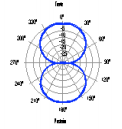 Soinu guztiak jaso, iturriaren norabidea edozein izandaDiagrama zirkularra7.2.2. BI NORABIDETAKOAK (BIDEIREKZIONALAK)Sentsibilitate handikoak, angelu zabala eta irudi simetrikoa dute atzealdean.7.2.3. NORABIDE BAKARREKOAK (UNIDIREKZIONALAK)Aurretik iristen den soinuaErabilera: espazio bateko soinua, giro soinua eta urrutiko bestelako soinuak baztertu nahi direnean.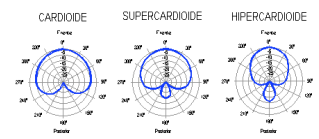 7.3. ERABILERA7.3.1. ESKUKO MIKROAEskuaz eusteko pentsatuta. Erabiltzean sor daitezkeen kolpe eta zaratak leunduOmnidirekzionalak edo bidirekzionalak izan7.3.2. KANOIDUN MIKROFONOAUrrutiko soinua hartzeko gai (2-5 m)Oso direkzionalak → norabide estu eta jakin bateko soinuak jaso, besteak baztertuz.Ez dute babesgarririk, baina posizio finkoa izaten dute eta bibrazioen kontrako goma batzuk izaten dituzte.7.3.3. PAPARREKO MIKROFONOAElkarrizketetarako bikaina, asko erabili tb estudioetan, albistegietan, … Paparrean jarri, kontuan hartu behar dira arropek sor ditzaketen marruskadurak.Norabide guztietako soinuak jasoko ditu eta ez du kanpoko korronterik behar, bateria propioa izaten du.7.3.4. HARI GABEKO MIKROFONOAKablerik gabe erabiltzeko aukera. Paparrekoak edo makiladunak (eskukoak) izan daitezke.Hari gabeko mikrofono-sistemak honek elementu izaten ditu: mikroa, maiztasun- modulazioko transmisorea, antena eta hartzailea7.4. EUSKARRIAKMikroaren hanka: jirafa eta mahai gainekoakPertikaHaizearen kontrako belakiaPintzaFiltroakARGIA ETA KOLOREAEspektro elektromagnetikoa: Erradiazio elektromagnetikoa uhin-luzera tarte zabal batean hedatzen da.Gizakiak 400nm-700nm ra hedatuArgiztatzen den gorputz orok argiaren parte bat xurgatu, eta gainerakoa islatu egiten du. → Argi islatua begiak detektatzen du, eta, islaturiko uhinluzeraren arabera, gizakiek eta animaliek kolore bat edo beste interpretatzen duteBurmuinak desberdintasun krimatikoak orekateko gaitasun du, kamerak ez → zuri balantzea egin beharTonua: Kolorea fisikoki deskribatu, koloreari ñabardurak emanSaturazioa: Klolore baten intentsitate maila definituArgitasuna: Kolore baten itxura argiagoa edo ilunagoa den eta iluna deskribatzeko erabiltzen daKolore primarioak: Sistema bat osatzen duten kolore guztiak lortzeko nahasten diren oinarrizko koloreak→ Gorria, urdina eta berdea => txuriaKolore sekundarioak: Kolore primarioak binaka batuz lortzeKolore osagarriak: Zirkulu kromatikoaren aurkako kokapenean dauden koloreak (beroak eta hotzak)8.1. IRAGAZKIAKKamerek kolore tenperatura ez =ko filtro sistemak dituzte.Lenteen artean filtro desberdinak kokatzea ahalbidetuko dute, errealitatearekiko fidelagoak diren koloreak lortzeko modua emanez.ND Filtroa: Dentsitate neutroko filtroa. Gainesposizioa edota irudia erreta agertzea ekidingo du.8.2. WHITE BALANCEArgi baldintza orokorren araberako filtro egokia aukeratuta, kamera kolore tenperaturara zehatzera egokitu beharra dago. Argi baldintza zehatzak aldatzen diren bakoitzean egiten da.Gorria, berdea, urdina oinarrizko koloreen distira doitzeko kameraren kontrol bat da.Auto edo manual izan ahal da